Dags för Elitfönster Cup!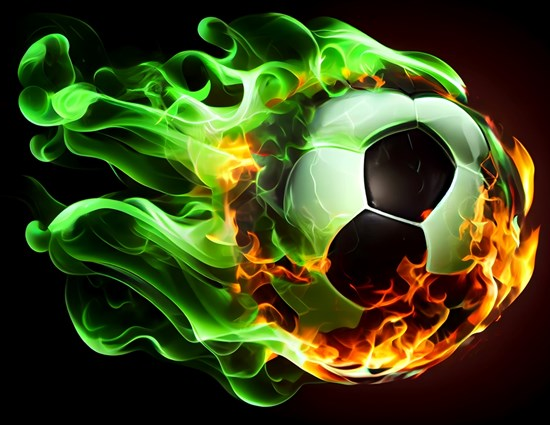 Datum: Lördag 29 juniSamling: kl.07:30 VitalavallenAllmän info: kom ombytta, ta med duschgrejer och rena kläder. Det finns även möjlighet att springa ner till sjön och bada när det är långt mellan matcherna, men detta sker under uppsikt av ansvarig förälder. Ledarna tar ej ansvar vid bad. Enklare mat finns att köpa, men man får gärna ta med sig matsäck.Vi har anmält två lag för cupspel, där vi totalt är 16 spelare från F14. Vi har också fyra spelare med från F15, jättekul att dessa tjejer följer med oss!MatcherVetlanda FF:109:20 Rödsle BK – VFF:1 			(plan 3, a-plan)10:40 Madesjö IF:2 – VFF:1 			(plan 1, a-plan)12:40 VFF:1 – Ljungby IF:2			(plan 4, mellanplan)16:00 VFF:1 – Ljungby IF:1			(plan 2, a-plan)Vetlanda FF:209:20 VFF:2 - Lenhovda IF 			(plan 6, b-plan)12:40 Madesjö IF:1 – VFF:2 			(plan 3, a-plan)14:00 Ljungby IF:1 – VFF:2			(plan 1, a-plan)16:00 VFF:2 – Madesjö IF:2			(plan 3, a-plan)Kontakta oss ledare om ni undrar över något!Hälsningar Coffe, Elin, Frida, Jessica och LouiseMer information finns också på Elitfönster Cups hemsida.